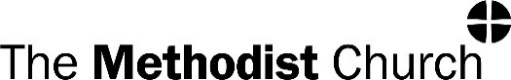 WEYBAY NEWSA monthly what’s on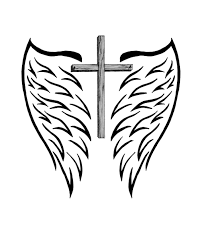              June 2023Go into the world working together for change so that everyone can thrive and share life in its fullness.Christian Aid Week 2023Weymouth Bay is part of the Dorset South and      West circuitMinisterRevd Ruth Lownsbrough	ruthlownsbrough59@hotmail.co.uk Circuit AdministratorsMaria Jacobson			07570 036288Jacqui Trent			07709601567Wey Bay Booking Secretary 	 weybay@yahoo.com 01305457510Web Circuit address:		www.dsw.churchFacebook:			Facebook@weybaychurchWeymouth Bay Methodist Church, 32 Melcombe Avenue, DT4 7TH Contact the newsletter production team for entries in future newsletters.Ailsa Binnie			binnie148@btinternet.comJean Capp			jean@thecapps.co.ukJackie Chevis			jackietweymouth@yahoo.comMinister’s Message Dear FriendsMay is such a wonderful month because usually this is the time when, with warmer temperatures and longer hours of daylight, there is a glorious explosion of green growth and flowering plants both in the countryside and in the garden. The last few days have felt very pleasant in the sunshine, especially if you can find a sheltered spot out of the wind.  Those of you who are tasked with mowing the lawn will have noticed the increased frequency needed to keep the grass looking neat and daisy free!The Chelsea Flower Show has also begun this week, an amazing display and celebration of all aspects of gardens and plants but this year set very much in the context of climate change and all that that will entail, and the importance of connecting with gardens as places of well-being. We are being asked to think differently about our outdoor spaces, large or small, and to take every opportunity to do what we can to support the biodiversity of nature and combat climate change.It is sometimes difficult to remember that in such lovely conditions, there is a climate crisis at all; that is until we see reports of the recent devastating floods in Italy, the fear of rising sea levels around low-lying tropical islands which is contaminating fresh water supplies, extreme temperatures in mainland Europe and many other evidences around the world that temperatures are rising.Only by everyone, from international conglomerates to individuals, actually doing what they can do in all aspects of living, will we make any headway in combating climate change.Wey Bay Methodist Church is working towards improving our ecological credentials through the Eco-Church award system. There is also the notice board near the coffee bar which is regularly updated with tips for: reducing carbon footprint, recyclable goods, websites which give information about the effects of climate change and why we need to change our ways of living.Southampton District also now has an Environmental Policy which can be accessed via the link: https://www.sdmc.org.uk/resources/eco-churchDorset South & West Circuit are also considering becoming an Eco-CircuitAll of these actions, and others, will help us as churches to take seriously our commitment to stewardship of God’s amazing creation.StF 729  Shirley Erena MurrayTouch the earth lightly, use the earth gently, nourish the life of the world in our care:Gift of great wonder, ours to surrender, trust for the children tomorrow will bear.Every blessingRuthPREACHERS AT WEYMOUTH BAY for the coming weeks:4th June		Flora Waring11th June		Rev Ruth Lownsbrough HC18th June		Pam Woodland25th June		Gill Bumphrey2nd July		Rev Ruth Lownsbrough HC9th July		Richard Lownsbrough16th July		Rev Gwyneth Owen HC23rd July		Rev RuthLownsbrough  Baptism30th July		Roger PhillipsFamily and Church news Our Coronation Celebration tea took place on Monday 8th May and was thoroughly enjoyed by all attending.  The trishaw rides provided by Cycling Without Age were very popular and the rain held off for most of the time.  Joining together to enjoy food and fun activities – is there a better way to celebrate this occasion?Christian Aid WeekMore food and chat at the Big Breakfast on 17th May raised £179. The quiz at St Paul’s on 19th May raised a further £248, 7 teams with a total of 33 people attending – the quiz was run at St Paul’s Church and this has certainly boosted the number attending.  (The winning team, however, was the Weybay Surfers, well done.)  Together with all your other donations, and a donation from Lanehouse church, we made a total of £904 to be given to Christian Aid this year. A bumper year – thank you to everyone who helped, quizzed and ate their way through the 2023 Christian Aid week.We are still collecting foreign coins that you can donate to Christian Aid.  Please bring these along to the Wednesday coffee morning or the Sunday service for collection.  Although no monetary amount can be attributed to this collection it is all sent on to Christian Aid for them to use.REGULAR EVENTS FOR JUNECoffee morning – every Wednesday, coffee and cake served from 10.00 until noon.  We also have books and jigsaw puzzles that may be borrowed. Grace Notes singing group meets every Wednesday at 10.30am at WeyBay.    New members welcome. Come and sing and have some fun.Cameo meets once a month during the summer at Weybay.  Open to men and women, come along for tea and a natter from 2pm. Meetings will be held on 7th June, 12th July, 9th August and you are asked for a £1 contribution towards refreshments.The Music group meets every Wednesday from 5-6 pm in the church.  This group is for anyone who wants to sing and anyone who plays a musical instrument, however brilliant or rusty you may be. Why not give it a go?Dementia Cafe:  Friday 2nd June  2pm – 4pm. This is an afternoon providing a welcome to visitors and carers for a joyful afternoon of activities and music.More details from Esme on 01305 812637 Looking ahead:The Arts and Crafts Fair is being held at Weybay from Monday 14th August to Saturday 19th August.Keeping SafeDuring the recent general church meeting service, Rev Ruth mentioned that for those with mobility difficulties you might like to consider discussing your emergency evacuation plan with one of the stewards.  If you feel that you may require assistance should the church need to be evacuated, then it would be very helpful for Stewards to know about this and be able to plan in advance for such an eventuality.  Please approach any of the Stewards about this.  Also, following a recent medical emergency during a church service, Stewards invite you to give them phone details of the person/people we could call should you suffer an emergency whilst in church, including mobile numbers as most younger  people only use mobiles now.  All details will be kept safely locked away and Stewards will be able to access these details if necessary.